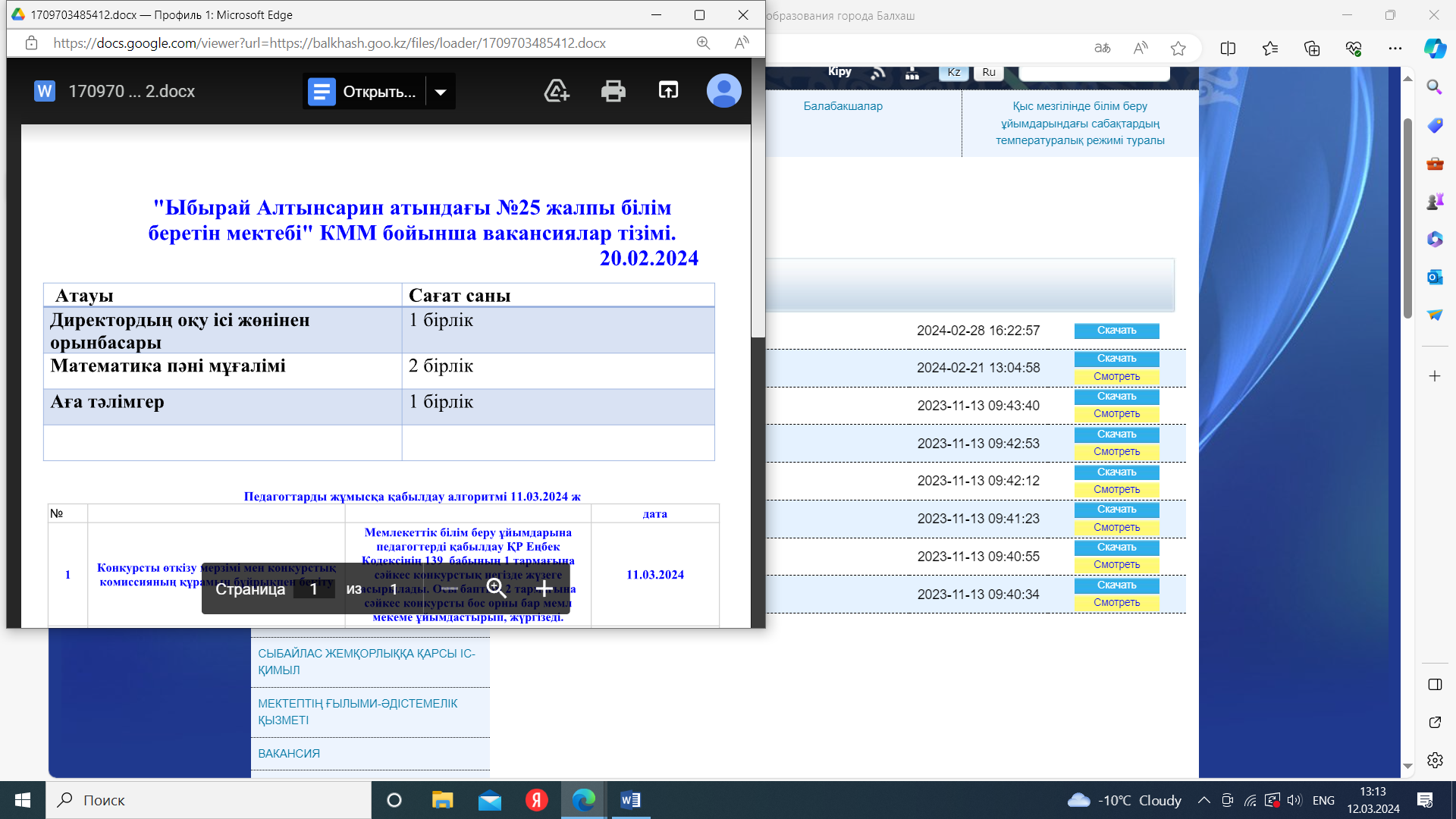 «Ыбырай Алтынсарин атындағы №25 жалпы білім беретін мектебі  КММ » Әлеуметтік желілерге  жарияланған конкурс нәтижесі бойынша Қарағанды облысы Білім  басқармасының Балқаш қаласы білім бөлімінің «Ыбырай Алтынсарин атындағы №25 жалпы білім беретін мектебі»  КММ ҚР Еңбек Кодексінің 139 бабына сәйкес төмендегі бос және (немесе) уақытша бос лауазымдарға педагогтарды қабылдау үшін 2024 жылдың 20 ақпан-04 наурыз аралығында конкурс жарияланған болатын.Конкурстың нәтижесі төмендегідей болды    1.Директордың оқу жұмысы жөніндегі орынбасары лауазымына орналасуғакандидаттар анықталмауына байланысты конкурс өтпеді деп танылды.2.Математика пәні мұғалімі  лауазымына орналасуға кандидаттар анықталмауына байланысты конкурс өтпеді деп танылды.3.Аға-тәлімгер лауазымына орналасуға кандидаттар анықталмауына байланысты конкурс өтпеді деп танылды.Конкурстық  комиссия 11.03.2024